United States History						Name:__________________________Unit 7:  	The Wizard of Oz:  The Story of Populism		Date:_______________ Period:______Character in OzReal-Life CounterpartHow does the Oz character relate to Populism?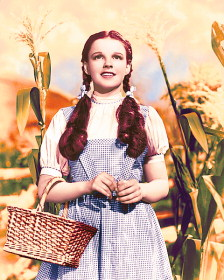 Ordinary AmericansSimple, honest, good-hearted, but naive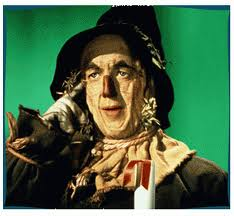 The Farmer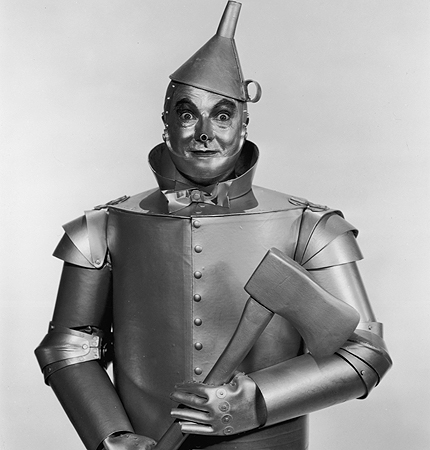 The Industrial Worker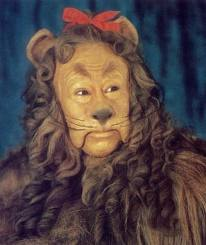 William Jennings Bryan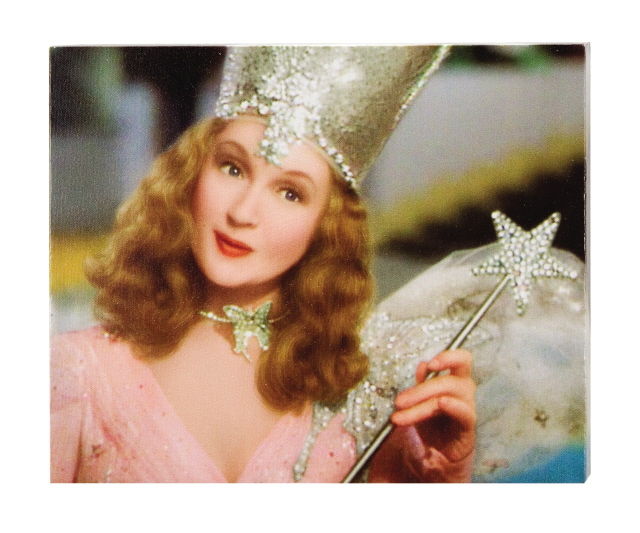 The good people of the North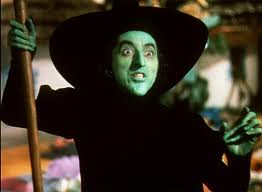 Eastern bankers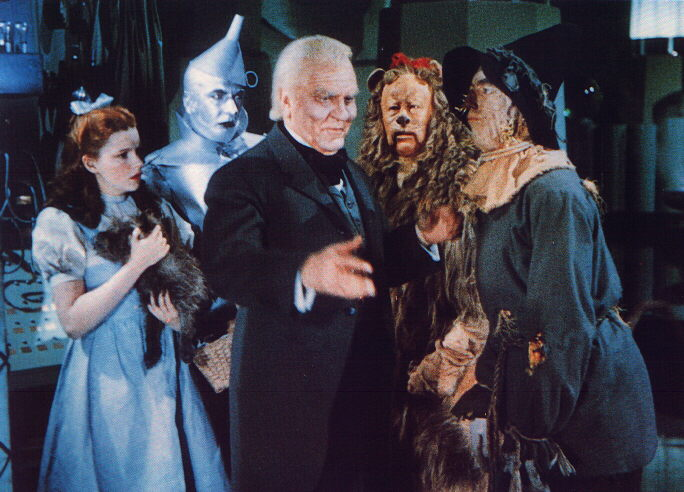 The President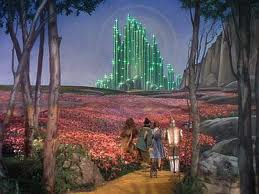 Washington, D.C.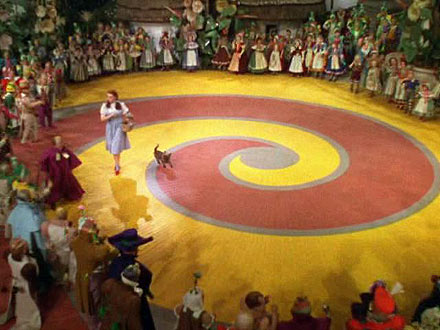 The gold standard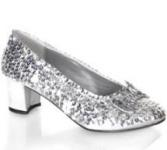 Free coinage of silver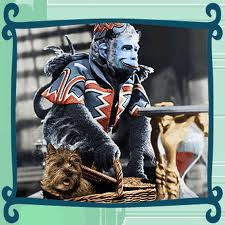 Western Indians